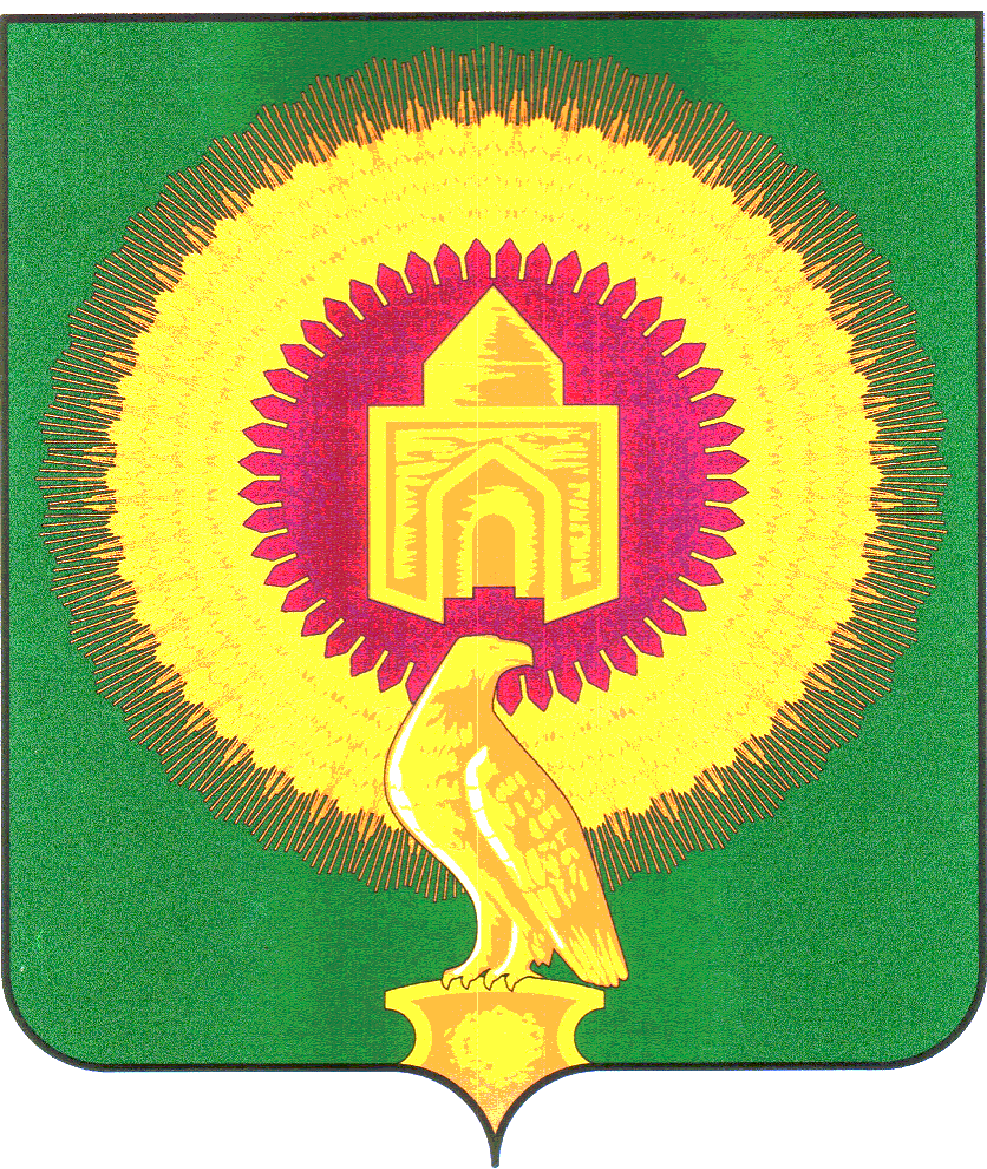                                                                                                                                                      Утвержден                                                                                                        распоряжением главы администрации                                                                                                             Варненского муниципального района                                                                                                                                      Челябинской области от 12 февраля 2021 г. № 58-р                 Состав Муниципальной конкурсной комиссии, организующей проведение конкурсного отбора инициативных проектов Варненского муниципального района Челябинской областиАДМИНИСТРАЦИЯВАРНЕНСКОГО МУНИЦИПАЛЬНОГО РАЙОНАЧЕЛЯБИНСКОЙ ОБЛАСТИРАСПОРЯЖЕНИЕОт 12 февраля 2021 года  № 58-р              с.ВарнаОб утверждении состава муниципальной конкурсной комиссии, организующей проведение конкурсного отбора инициативных проектов В соответствии с положениями Федерального закона от 06 октября 2003 года №131-ФЗ «Об общих принципах организации местного самоуправления в Российской Федерации», Закона Челябинской области от 22 декабря 2020 года №288-ЗО «О некоторых вопросах правового регулирования отношений, связанных с инициативными проектами, выдвигаемыми для получения финансовой поддержки за счет межбюджетных трансфертов из областного бюджета», Положением о реализации инициативных проектов в Варненском муниципальном районе Челябинской области, утвержденным решением Собрания депутатов Варненского муниципального района Челябинской области от 24 декабря 2020 года №51, руководствуясь Уставом Варненского муниципального района Челябинской области,1. Утвердить состав муниципальной конкурсной комиссии, организующей проведение конкурсного отбора инициативных проектов Варненского муниципального района Челябинской области (прилагается).2. Отделу информационных технологий администрации Варненского муниципального района Челябинской области (Зуев Е.П.)  опубликовать настоящее распоряжение в информационно-коммуникационной сети Интернет на официальном сайте Администрации Варненского муниципального района Челябинской области.3. Организацию выполнения настоящего распоряжения возложить на первого заместителя Главы Варненского муниципального района Челябинской области Парфенова Е.А4.  Настоящее распоряжение  вступает в силу с момента его подписания.ГлаваВарненского муниципального районаЧелябинской области                                                                          К.Ю.МоисеевМоисеев К.Ю.- глава Варненского муниципального района Челябинской области, председатель КомиссииПарфенов Е.А.- первый заместитель Главы Варненского муниципального района Челябинской области, заместитель председателя КомиссииИгнатьева Т.Н.- заместитель Главы Варненского муниципального района по финансовым и экономическим вопросам – начальник Финансового управления администрации Варненского муниципального района Челябинской областиКормилицын А.А.- председатель Собрания депутатов Варненского муниципального района Челябинской областиДанилейко И.А.- начальник управления строительства и ЖКХ администрации Варненского муниципального района Челябинской областиУтицких Т.В.- специалист по персоналу отдела муниципальной службы и кадров администрации Варненского муниципального района Челябинской области, секретарь комиссии